Precios de la inscripciónAsistente (Rellenar este formulario por cada asistente de la empresa)La anulación de la inscripción dentro de los 15 días laborales anteriores a la fecha del evento no se reembolsará.Organizan: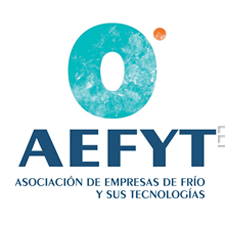 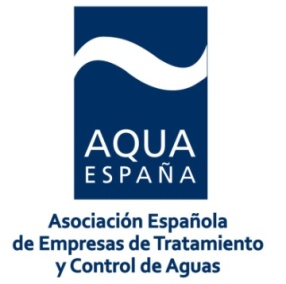  Día y Horario: Miércoles, 8 de mayo de 2013, de 9:30 – 13:30h.Lugar: AEFYT-Sede CEOE- C/ Diego de León, 50 Salón José Mª Cuevas. 28006 Madrid.Lugar: AEFYT-Sede CEOE- C/ Diego de León, 50 Salón José Mª Cuevas. 28006 Madrid.Importe Asociados AQUA ESPAÑA, AEFYT y SESA. Importe Asociados AQUA ESPAÑA, AEFYT y SESA. Importe Asociados AQUA ESPAÑA, AEFYT y SESA. Importe Asociados AQUA ESPAÑA, AEFYT y SESA. 20€ (IVA incl.) / persona.20€ (IVA incl.) / persona.20€ (IVA incl.) / persona.Importe resto inscripciones antes  del  8 de abril del 2013.Importe resto inscripciones antes  del  8 de abril del 2013.Importe resto inscripciones antes  del  8 de abril del 2013.Importe resto inscripciones antes  del  8 de abril del 2013.30€ (IVA incl.) / persona.30€ (IVA incl.) / persona.30€ (IVA incl.) / persona.Importe general.Importe general.Importe general.Importe general.40 € (IVA incl.) / persona.40 € (IVA incl.) / persona.40 € (IVA incl.) / persona.Nota1: La tercera inscripción y siguientes de una misma empresa tendrá un dto. especial del 50%Nota2: Hay reservadas 15 plazas gratuitas para inspectores de Sanidad AmbientalNota1: La tercera inscripción y siguientes de una misma empresa tendrá un dto. especial del 50%Nota2: Hay reservadas 15 plazas gratuitas para inspectores de Sanidad AmbientalNota1: La tercera inscripción y siguientes de una misma empresa tendrá un dto. especial del 50%Nota2: Hay reservadas 15 plazas gratuitas para inspectores de Sanidad AmbientalNota1: La tercera inscripción y siguientes de una misma empresa tendrá un dto. especial del 50%Nota2: Hay reservadas 15 plazas gratuitas para inspectores de Sanidad AmbientalNota1: La tercera inscripción y siguientes de una misma empresa tendrá un dto. especial del 50%Nota2: Hay reservadas 15 plazas gratuitas para inspectores de Sanidad AmbientalNota1: La tercera inscripción y siguientes de una misma empresa tendrá un dto. especial del 50%Nota2: Hay reservadas 15 plazas gratuitas para inspectores de Sanidad AmbientalNota1: La tercera inscripción y siguientes de una misma empresa tendrá un dto. especial del 50%Nota2: Hay reservadas 15 plazas gratuitas para inspectores de Sanidad AmbientalNota1: La tercera inscripción y siguientes de una misma empresa tendrá un dto. especial del 50%Nota2: Hay reservadas 15 plazas gratuitas para inspectores de Sanidad AmbientalNota1: La tercera inscripción y siguientes de una misma empresa tendrá un dto. especial del 50%Nota2: Hay reservadas 15 plazas gratuitas para inspectores de Sanidad AmbientalEmpresa:Empresa:Empresa:Empresa:NIF:NIF:NIF:NIF:Dirección:Dirección:Dirección:Dirección:Población:Población:Población:Población:CP:Tel.:Tel.:Tel.:Tel.:E-mail:       E-mail:       E-mail:       E-mail:       E-mail:       Persona de contacto:Persona de contacto:Persona de contacto:Persona de contacto:Persona de contacto:Nombre y apellido:DNI:Cargo:Forma de pago: Transferencia bancaria a alguna de las siguientes cuentas:Forma de pago: Transferencia bancaria a alguna de las siguientes cuentas:Titular: AQUA ESPAÑANº cuenta: 3025  0014  09  1400015635Concepto:   nombre de la empresa- JTLEGTitular: AEFYTNº cuenta: 2038 1007 00 6001191439Concepto:   nombre de la empresa- JTLEGPara la formalización de la inscripción deberá enviarse comprobante de pago de la matrícula  a: asociacion@aquaespana.org o a  aefyt@aefyt.es , antes del 7 de Mayo.Reserva de plazas por riguroso orden de inscripción. Plazas limitadas.Para cualquier duda pueden contactar a:AEFYT: Tel. 915.635.992 o a aefyt@aefyt.es AQUA ESPAÑA: Tel. 935.041.094 o a asociacion@aquaespana.org Para la formalización de la inscripción deberá enviarse comprobante de pago de la matrícula  a: asociacion@aquaespana.org o a  aefyt@aefyt.es , antes del 7 de Mayo.Reserva de plazas por riguroso orden de inscripción. Plazas limitadas.Para cualquier duda pueden contactar a:AEFYT: Tel. 915.635.992 o a aefyt@aefyt.es AQUA ESPAÑA: Tel. 935.041.094 o a asociacion@aquaespana.org 